Good Bye!Sprawdźcie co robią bohaterowie piosenki w wakacje.https://www.youtube.com/watch?v=mVhh0oATqBIDobrze znana zabawa każdego przedszkolaka.https://www.youtube.com/watch?v=lob3Q7TKmQQWakacyjny klimat.https://www.youtube.com/watch?v=3QvBpDLgAWgZachęcam do namalowania swoich wspomnień wakacyjnych ,,Wakacyjna Pocztówka’’.https://www.youtube.com/watch?v=2O975ewRT7QDo zobaczenia ! 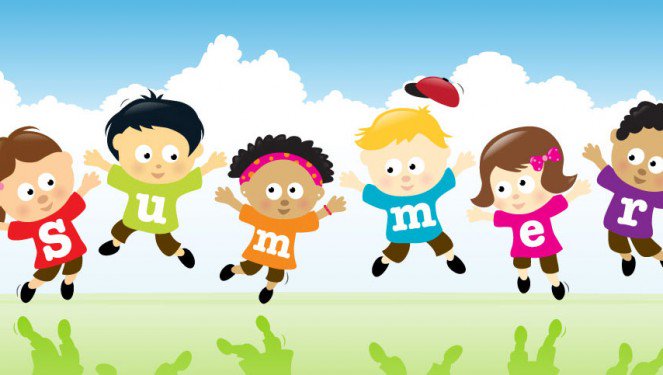 